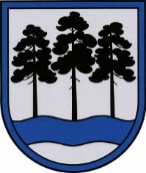 OGRES  NOVADA  PAŠVALDĪBAReģ.Nr.90000024455, Brīvības iela 33, Ogre, Ogres nov., LV-5001tālrunis 65071160, e-pasts: ogredome@ogresnovads.lv, www.ogresnovads.lv PAŠVALDĪBAS DOMES SĒDES PROTOKOLA IZRAKSTSPar Ogres novada pašvaldības stipendiju piešķiršanas komisijas izveidošanu, tās sastāva un nolikuma apstiprināšanuSaskaņā ar Ogres novada pašvaldības (turpmāk – Pašvaldība) domes 2022. gada 25. augusta lēmumu “Par Ogres novada pašvaldības saistošo noteikumu Nr. 21/2022 “Pašvaldības stipendijas piešķiršanas kārtība studējošajiem, kuri studē valsts akreditētā augstākās izglītības studiju programmā un iegūst pedagogiem nepieciešamo profesionālo kvalifikāciju” pieņemšanu” (protokols Nr.19, 14.), pieņemti saistošie noteikumi Nr.21/2022 “Pašvaldības stipendijas piešķiršanas kārtība studējošajiem, kuri studē valsts akreditētā augstākās izglītības studiju programmā un iegūst pedagogiem nepieciešamo profesionālo kvalifikāciju” (turpmāk – Noteikumi).Noteikumu 13.punktā noteikts, ka pašvaldības dome izveido stipendiju piešķiršanas komisiju piecu cilvēku sastāvā, nosakot komisijas priekšsēdētāju un sekretāru.Saskaņā ar Pašvaldības 2021. gada 1. jūlija saistošo noteikumu Nr. 12/2021 “Ogres novada pašvaldības nolikums” 9. punktu, komisijas darbību reglamentē domes apstiprināts nolikums.Ievērojot augstāk minēto un pamatojoties uz likuma „Par pašvaldībām” 21. panta pirmās daļas 24. punktu un 41. panta pirmās daļas 2. punktu,balsojot: ar 21 balsi "Par" (Andris Krauja, Artūrs Mangulis, Atvars Lakstīgala, Dace Kļaviņa, Dace Veiliņa, Dzirkstīte Žindiga, Edgars Gribusts, Egils Helmanis, Gints Sīviņš, Ilmārs Zemnieks, Indulis Trapiņš, Jānis Iklāvs, Jānis Kaijaks, Jānis Lūsis, Jānis Siliņš, Kaspars Bramanis, Pāvels Kotāns, Raivis Ūzuls, Rūdolfs Kudļa, Toms Āboltiņš, Valentīns Špēlis), "Pret" – nav, "Atturas" – nav, Ogres novada pašvaldības dome NOLEMJ:Izveidot Ogres novada pašvaldības stipendiju piešķiršanas komisiju (turpmāk – komisija).Ievēlēt komisiju šādā sastāvā:Komisijas priekšsēdētāja – Sandra Grunte (Ogres novada Izglītības pārvaldes vadītāja vietniece, Vispārējās izglītības un metodiskā atbalsta nodaļas vadītāja);Komisijas locekļi:  Nikolajs Sapožņikovs (Ogres novada pašvaldības Centrālās administrācijas Komunikācijas nodaļas vadītāja p.i.); Inga Škapare (Ogres novada Izglītības pārvaldes galvenā speciāliste vispārējās izglītības jautājumos); Ieva Švēde (Ogres novada Izglītības pārvaldes vadītāja vietniece, Profesionālās ievirzes un interešu izglītības nodaļas vadītāja); Raivis Ūzuls (Ogres novada pašvaldības domes deputāts, Ogres novada pašvaldības domes Izglītības jautājumu komitejas priekšsēdētājs).Komisijas sekretāra pienākumus uzdot veikt komisijas loceklei Ingai Škaparei (Ogres novada Izglītības pārvaldes galvenā speciāliste vispārējās izglītības jautājumos).Apstiprināt Ogres novada pašvaldības stipendiju piešķiršanas komisijas nolikumu (pielikumā).Kontroli par lēmuma izpildi uzdot Ogres novada pašvaldības izpilddirektoram.(Sēdes vadītāja,domes priekšsēdētāja E.Helmaņa paraksts)Ogrē, Brīvības ielā 33Nr.2227.2022. gada 29. septembrī